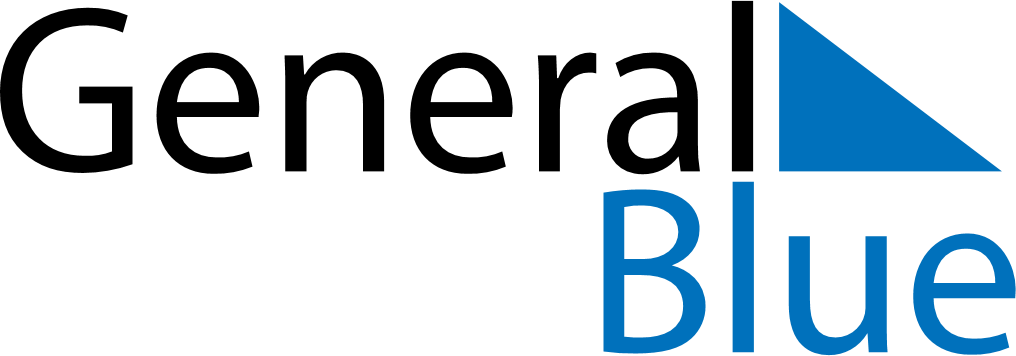 June 2093June 2093June 2093June 2093June 2093SundayMondayTuesdayWednesdayThursdayFridaySaturday123456789101112131415161718192021222324252627282930